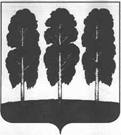 АДМИНИСТРАЦИЯ БЕРЕЗОВСКОГО РАЙОНАХАНТЫ-МАНСИЙСКОГО АВТОНОМНОГО ОКРУГА – ЮГРЫПОСТАНОВЛЕНИЕ от  27.12.2021                                                                                                       № 1557пгт. БерезовоО внесении изменений в постановление администрации Березовского района от 10.10.2019     № 1178 «Об утверждении административного регламента предоставления муниципальной услуги «Направление уведомления о соответствии (несоответствии) указанных в уведомлении о планируемых строительстве или реконструкции объекта индивидуального жилищного строительства или садового дома параметров объекта индивидуального жилищного строительства или садового дома установленным параметрам и допустимости (и (или) недопустимости) размещения объекта индивидуального жилищного строительства или садового дома на земельном участке»В целях приведения нормативного правового акта администрации Березовского района в соответствие с действующим законодательством: 1. Внести в приложение к постановлению администрации Березовского района от 10.10.2019 № 1178 «Об утверждении административного регламента предоставления муниципальной услуги «Направление уведомления о соответствии (несоответствии) указанных в уведомлении о планируемых строительстве или реконструкции объекта индивидуального жилищного строительства или садового дома параметров объекта индивидуального жилищного строительства или садового дома установленным параметрам и допустимости (и (или) недопустимости) размещения объекта индивидуального жилищного строительства или садового дома на земельном участке» следующие изменения:1.1. Абзац первый пункта 23 изложить в следующей редакции:«23. Запрещается требовать от заявителей:».1.2. Абзац девятый пункта 23 изложить в следующей редакции:«4) предоставления на бумажном носителе документов и информации, электронные образы которых ранее были заверены в соответствии с пунктом 7.2 части 1 статьи 16 Федерального закона от 27 июля 2010 года № 210-ФЗ «Об организации предоставления государственных и муниципальных услуг», за исключением случаев, если нанесение отметок на такие документы либо их изъятие является необходимым условием предоставления  муниципальной услуги, и иных случаев, установленных федеральными законами.»;1.3.  Дополнить пунктом 37.1 с заголовком следующего содержания:«Случаи и порядок предоставления муниципальной услугив упреждающем (проактивном) режиме37.1. Случаи предоставления муниципальной услуги в упреждающем (проактивном) режиме не предусмотрены.»;1.4. Дополнить пунктом 43.1 с заголовком следующего содержания:«Варианты предоставления муниципальной услуги, включающие порядок ее предоставления отдельным категориям заявителей, объединенных общими признаками, в том числе в отношении результата муниципальной услуги, за получением которого они обратились 43.1. Иные варианты предоставления  муниципальной услуги, включающие порядок ее предоставления отдельным категориям заявителей, объединенных общими признаками, в том числе в отношении результата муниципальной услуги, за получением которого они обратились, не предусмотрены.».2. Опубликовать настоящее постановление в газете «Жизнь Югры» и разместить на официальном веб-сайте органов местного самоуправления Березовского района.3. Настоящее постановление вступает в силу после его официального опубликования.Глава района						                                      П.В. Артеев